【110學年度高中物理資優學生培育計畫】上課期間注意事項　親愛的同學們，歡迎加入本校物理資優班的行列，以下注意事項，煩請同學們詳閱並遵守：　一、上課時間【物理A班】週六上午09:00-12:00 / 【物理B班】週六下午13:30-16:30上課資訊請於每周六上課前至FB粉絲專頁或資優班網站上查看。每次上課務必簽到，如有事須提前離開，請務必簽退並寫上離開時間。上、下午班為固定人數，學員請勿隨意自行調換班級，有任何問題請來電詢問。配合校內防疫相關規定，上課請確實配戴口罩，每次上課固定座位。 　二、停課與請假 請務必按規定請假，老師才知道到課人數，以便開始上課！ 天然災害停課依彰化縣政府公佈辦理，如有放假停課另公告於網站。病假：請於當天上課前來信告知。事假：請於當週上課前來信告知。學期結束將依出席統計表，上、下學期出席率皆達80%以上，整學年結束始可領取結   業證書。出席率未達標準者，不予頒發。結業證書若遺失，恕不補發。　三、放棄錄取及全額退費申請  請注意！！逾時未辦理者，不予退費。    1. 辦理期限：110年10月22日（五）前。    2. 請學員或家長親送至本校辦理放棄錄取及退費。       **攜帶項目：退款申請書表（附件一)、雜費收據、課用書。　四、上課期間欲辦理退費（附件二）    依大學辦理推廣教育計畫審查要點退費辦法規定，自實際上課之日算起未逾全期三分之一    者退還已繳費用之半數並酌收5%行政手續費。在班時間已逾全期三分之一者，不予退還。　五、成績及測驗    本課程依據出席率、上課表現，及每學期末的學科及實驗測驗成績，優異學員給予獎勵，    請同學務必到考以免影響個人權益。(未參加考試者不予補考)。　六、附註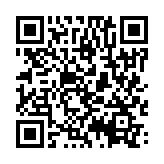 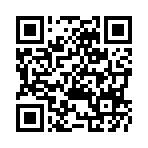 本班聯絡人：物理系 劉小姐電話：04-7232105 ext. 3329  /  傳真：04-7211153電子信箱：scliu1217@cc.ncue.edu.tw本班網站：http://phys5.ncue.edu.tw/gifted/FB粉絲專頁：http://www.facebook.com/NcueGifted 國立彰化師範大學110學年度高中物理資優學生培育計畫－退款申請書表申請日期　　年　　月　　日國立彰化師範大學110學年度高中物理資優學生培育計畫－上課期間辦理退費申請表申請日期　　年　　月　　日       【為確保退費直接匯入您的帳戶，請務必詳細、正確填寫上述資料。】學生姓名身分證字號就讀學校戶籍地址雜費金額新臺幣零萬柒仟零佰零拾零元整新臺幣零萬柒仟零佰零拾零元整新臺幣零萬柒仟零佰零拾零元整新臺幣零萬柒仟零佰零拾零元整新臺幣零萬柒仟零佰零拾零元整申請退費原因已確實收回 □收據 □課用書及袋子 助理_______________已確實收回 □收據 □課用書及袋子 助理_______________已確實收回 □收據 □課用書及袋子 助理_______________已確實收回 □收據 □課用書及袋子 助理_______________已確實收回 □收據 □課用書及袋子 助理_______________已確實收回 □收據 □課用書及袋子 助理_______________　茲申請　貴校退還上列表雜費之費用請惠予核辦為荷　　此致　　　　　　國立彰化師範大學申請人簽名：　　　　　　　連絡電話：　　　　茲申請　貴校退還上列表雜費之費用請惠予核辦為荷　　此致　　　　　　國立彰化師範大學申請人簽名：　　　　　　　連絡電話：　　　　茲申請　貴校退還上列表雜費之費用請惠予核辦為荷　　此致　　　　　　國立彰化師範大學申請人簽名：　　　　　　　連絡電話：　　　　茲申請　貴校退還上列表雜費之費用請惠予核辦為荷　　此致　　　　　　國立彰化師範大學申請人簽名：　　　　　　　連絡電話：　　　　茲申請　貴校退還上列表雜費之費用請惠予核辦為荷　　此致　　　　　　國立彰化師範大學申請人簽名：　　　　　　　連絡電話：　　　　茲申請　貴校退還上列表雜費之費用請惠予核辦為荷　　此致　　　　　　國立彰化師範大學申請人簽名：　　　　　　　連絡電話：　　　退款收據　　茲收到國立彰化師範大學物理系「高中物理資優學生培育計畫」以現金方式退還雜費，共計新台幣柒仟元整，並已當面點收且確認無誤。此據學生姓名：　　　　　家長姓名：領款人簽章：身分證字號：連絡電話：聯絡地址：領款日期　中華民國　　　年　　　月　　　日退款收據　　茲收到國立彰化師範大學物理系「高中物理資優學生培育計畫」以現金方式退還雜費，共計新台幣柒仟元整，並已當面點收且確認無誤。此據學生姓名：　　　　　家長姓名：領款人簽章：身分證字號：連絡電話：聯絡地址：領款日期　中華民國　　　年　　　月　　　日退款收據　　茲收到國立彰化師範大學物理系「高中物理資優學生培育計畫」以現金方式退還雜費，共計新台幣柒仟元整，並已當面點收且確認無誤。此據學生姓名：　　　　　家長姓名：領款人簽章：身分證字號：連絡電話：聯絡地址：領款日期　中華民國　　　年　　　月　　　日退款收據　　茲收到國立彰化師範大學物理系「高中物理資優學生培育計畫」以現金方式退還雜費，共計新台幣柒仟元整，並已當面點收且確認無誤。此據學生姓名：　　　　　家長姓名：領款人簽章：身分證字號：連絡電話：聯絡地址：領款日期　中華民國　　　年　　　月　　　日退款收據　　茲收到國立彰化師範大學物理系「高中物理資優學生培育計畫」以現金方式退還雜費，共計新台幣柒仟元整，並已當面點收且確認無誤。此據學生姓名：　　　　　家長姓名：領款人簽章：身分證字號：連絡電話：聯絡地址：領款日期　中華民國　　　年　　　月　　　日退款收據　　茲收到國立彰化師範大學物理系「高中物理資優學生培育計畫」以現金方式退還雜費，共計新台幣柒仟元整，並已當面點收且確認無誤。此據學生姓名：　　　　　家長姓名：領款人簽章：身分證字號：連絡電話：聯絡地址：領款日期　中華民國　　　年　　　月　　　日學生姓名就讀學校身分證字號連絡電話戶籍地址申請退費原因家長姓名連絡電話身分證字號退費金額新台幣　萬　仟　佰　拾　元　整新台幣　萬　仟　佰　拾　元　整新台幣　萬　仟　佰　拾　元　整欲辦理退費者，請附金融機構存簿封面影本壹份；提供非郵局帳戶，會依各行庫規定酌扣手續費。欲辦理退費者，請附金融機構存簿封面影本壹份；提供非郵局帳戶，會依各行庫規定酌扣手續費。欲辦理退費者，請附金融機構存簿封面影本壹份；提供非郵局帳戶，會依各行庫規定酌扣手續費。欲辦理退費者，請附金融機構存簿封面影本壹份；提供非郵局帳戶，會依各行庫規定酌扣手續費。---影本黏貼處------影本黏貼處------影本黏貼處------影本黏貼處---